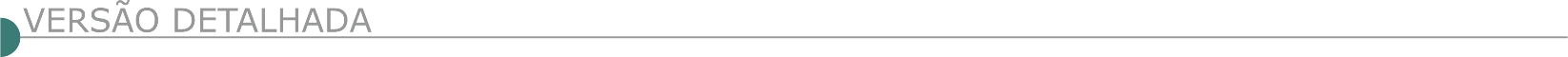 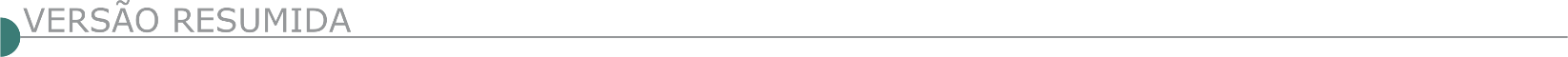   DEMSUR - DEPARTAMENTO MUNICIPAL DE SANEAMENTO URBANO PREGÃO PRESENCIAL Nº 070/2020-SRP LOCAÇÃO DE MÁQUINAS II (EXCL E AMPLA) DEMSUR - DEPARTAMENTO MUNICIPAL DE SANEAMENTO URBANO - MURIAÉ - MG – PUBLICA O PREGÃO PRESENCIAL Nº 070/2020 – OBJETO: REGISTRO DE PREÇO PARA FUTURA E EVENTUAL CONTRATAÇÃO DE EMPRESA PARA PRESTAÇÃO DE SERVIÇOS COM MAQUINAS TODOS COM MOTORISTA/OPERADOR, PARA A MANUTENÇÃO E OBRAS DAS ATIVIDADES DESTA AUTARQUIA.COM ITENS DE AMPLA CONCORRÊNCIA E ITEM EXCLUSIVO CONFORME PARECER JURIDICO Nº 465/2017 PARA MICROEMPRESAS - ME E EMPRESAS DE PEQUENO PORTE - EPP, INCLUSIVE MICROEMPREENDEDOR INDIVIDUAL - ME. ENTREGA DOS ENVELOPES DE DOCUMENTAÇÃO E PROPOSTA ATÉ O DIA 13/11/2020 ÀS 15:00 HORAS COM ABERTURA NESTE MESMO DIA E HORÁRIO NO EDIFÍCIO DO SETOR DE ATENDIMENTO AO PÚBLICO DO DEMSUR NA SALA DE LICITAÇÕES. EDITAL DISPONÍVEL A PARTIR DE 29/10/2020 – INFORMAÇÕES PELO SITE WWW.DEMSUR.COM.BR OU PELO TELEFONE (32) 3696- 3459.  PREFEITURA MUNICIPAL DE ARAXÁ/MG AVISO DE LICITAÇÃO. PREGÃO PRESENCIAL Nº 08.049/2020O município de Araxá-MG, comunica aos interessados que realizará Processo Licitatório na modalidade Pregão Presencial nº 08.049/2020, destinado a contratação de empresa especializada em engenharia civil, incluindo o fornecimento de material e mão de obra para recapeamento do pavimento das vias públicas dos bairros Santa Luzia e São Cristóvão no município de Araxá/MG. A sessão Pública para realização do Pregão dar-se-á no dia 09/11/2020 ás 09h00min. O edital na íntegra encontra a disposição dos interessados no site www.araxa.mg.gov.br. A partir do dia 23/10/2020. Demais informações pelo telefone 34.3691- 7022/3691-7145 - 3662.2506. PREGÃO ELETRÔNICO Nº 27/2020 Objeto: Pregão Eletrônico - Constitui objeto desta licitação a contratação de serviços de engenharia para execução de obra de reforma do CEP Araxá, localizado na Rua Antônio Castro Alves, 85, Fertiza, Araxá MG, conforme especificações constantes no Edital e seus anexos.
Edital a partir de: 29/10/2020 das 08:00 às 12:00 Hs e das 12:01 às 17:59 Hs
Endereço: Rua Tupinambas, 1038 - Centro - - Belo Horizonte (MG)
Entrega da Proposta:  a partir de 29/10/2020 às 08:00Hs
Abertura da Proposta:  em 11/11/2020 às 09:00Hs, no endereço: www.comprasnet.gov.br.   PREFEITURA MUNICIPAL DE BAMBUÍ/MG – PROCESSO 108-2020 - TOMADA DE PREÇO 017-2020 Pavimentação em Vias Urbanas, torna público a abertura do Processo Licitatório cujo objeto é a contratação de empresa para execução de implantação asfáltica em vias urbanas no Município de Bambuí, conforme projeto, memorial descritivo e planilhas quantitativas. Abertura dia 12/11/2020, às 09:00 horas. Local para informações e retirada do edital: Sede da Prefeitura ou pelo site www.bambui.mg.gov.br. Fone: (37) 3431-5496.   PREFEITURA MUNICIPAL DE BOM JESUS DA PENHA/MG TOMADA DE PREÇOS 08/2020 - PRC 192/2020 Aviso de Licitação - o Prefeito Municipal através da CPL, vem tornar público a realização do seguinte procedimento licitatório: - PRC 192/2020 - Tomada de Preços 08/2020, Objeto: Contratação de empresa especializada no ramo de engenharia civil para cobertura da área do playground do Centro Educacional Diretora Dona Tuniquinha do município de Bom Jesus da Penha/MG. Realização do certame dia 11/11/2020, protocolo a partir das 08:00min. Abertura dos envelopes, no mesmo dia, às 08h30min, na sala de licitações. O edital na íntegra deverá ser retirado na sede da prefeitura municipal, no horário das 08h00min às 17h00min ou no site www.bomjesusdapenha.mg.gov.br. Telefone para contato (35) 3563-1208. Publique-se.   PREFEITURA MUNICIPAL DE CAPITÓLIO/MG - TOMADA DE PREÇOS N. º 32/2020CNPJ nº. 16.726.028/0001-40, torna público através da Vice-Presid. CPL, Ana Paula de Pádua Pristo Almeida, que se acha aberto o Procedimento Licitatório nº.157/2020, do tipo menor preço global, objetivando a contratação de empresa especializada para execução de obra de Pavimentação com Bloquetes Sextavados na Rota- tória na Rua Dr Avelino de Queiroz. Devendo os Envelopes contendo Documentação Habilitação (Envelope 01) e Proposta Comercial (Envelope 02) serem entregues na Seção de Licitação, até às 13:30 horas do dia 13/11/2020, sendo que o Envelope 01 referente à Habilitação será aberto às 14:00 horas do dia 13/11/2020, no mesmo local. Informações através do telefone (37)33730300 ou www.capitolio.mg.gov.br.  PREFEITURA MUNICIPAL DE CÁSSIA “CONTRATAÇÃO DE EMPRESA ESPECIALIZADA PARA A EXECUÇÃO DE CONSTRUÇÃO DE PÁTIO E ACESSO NA CRECHE MUNICIPAL GASPARINA CASTRO DA SILVA, NO MUNICÍPIO DE CÁSSIA/MG" PREFEITURA MUNICIPAL DE CÁSSIA/MG PL 0688/2020 - TP 007/20. A Prefeitura de Cássia/MG torna público para o conhecimento dos interessados, que realizará licitação na modalidade TOMADA DE PREÇOS, em Sessão Pública em sua sede, na Rua Argentina, nº 150, Bairro Jardim Alvorada, na sala da Seção de Licitações e Contratos, às 9h do dia 23 de Novembro de 2020, quando será recebido o credenciamento, envelopes de documentos para habilitação (nº 01) e de proposta comercial (nº 02), tendo como objeto a “Contratação de Empresa Especializada para a Execução de Construção de Pátio e acesso na Creche Municipal Gasparina Castro da Silva, no Município de Cássia/MG", conforme Projeto Básico constantes nos anexos do Edital, cujo critério de julgamento será o de “Menor Preço Global”, conforme anexo I, sendo a VISITA TÉCNICA FACULTATIVA, podendo ser realizada em qualquer data até 22/11/2020 (Quinta-feira), nos horários de expediente da Secretaria Municipal de Obras e Infraestrutura (das 7h às 11h e das 13h às 17h), devendo os interessados agendar a visita técnica pelo telefone (0**35) 3541-5700 – Ramais 5713 ou 5723 ou pelo e-mail, aristides.campos@cassia.mg.gov.br, não haverá expediente nos finais de Semana e no dia 02/11/2020 (segunda-feira) devido ao feriado. O Edital está à disposição dos interessados na sede da Prefeitura Municipal, das 7h às 11h e das 13h às 17h – informações pelo tel. (0**35)3541-5700/Ramais 5709 ou 5710, pelos e-mails daniela.sampaio@cassia.mg.gov.br e/ou alessandro.andrade@cassia.mg.gov.br e www.cassia.mg.gov.br, clicando em Portal da Transparência e, em seguida, em Licitações.  PREFEITURA MUNICIPAL DE CAPARAÓ - AVISO DE LICITAÇÃO - PROCESSO Nº 084/2020, TOMADA DE PREÇOS Nº 010/2020Com abertura para o dia 10 de novembro de 2020 às 12:30, objeto: Contratação de empresa para Reurbanização da Praça Dois Poderes, através do Convênio nº086/2015, O edital completo encontra-se à disposição na sede da Prefeitura à Av. Américo V. de Carvalho, 120, Centro, Caparaó – MG, CEP 36834-000 ou através do site: www.caparao.mg.gov.br.   PREFEITURA MUNICIPAL DE CAREAÇU AVISO DE LICITAÇÃO TOMADA DE PREÇOS Nº 015/2020A Prefeitura Municipal de Careaçu, através do Setor de Licitações, torna público que fará realizar, em conformidade com a Lei nº 8.666/93 alterações posteriores, Tomada de Preços nº 015/2020, para a escolha da proposta mais vantajosa para a contratação de empresa especializada no ramo da construção civil para execução do Espelho D’água no prédio da Prefeitura Municipal. O Edital completo estará disponível a partir do dia 26/10/2020, no horário de 08h00min às 17h00min, no Setor de Licitações da Prefeitura Municipal de Careaçu, situada à Av. Saturnino de Faria, 140, informações Tel. (35) 3452-1103. A abertura das propostas comerciais será no dia 12/11/2020, às 09h00min, na Pre- feitura Municipal de Careaçu/MG.  PREFEITURA MUNICIPAL DE CASCALHO RICO AVISO DE LICITAÇÃO - PROCESSO LICITATÓRIO Nº 055/2020 - TOMADA DE PREÇO Nº 008/2020Tipo: Menor Preço Global, às 09:00 horas do dia 09 de novembro de 2020 - Objeto: A Seleção e contratação de empresa especializada para a execução de obra de pavimentação asfáltica de vias urbanas no distrito de Santa Luzia - município de Cascalho Rico/MG. Cópias do edital e informações pelo telefone (34) 3248-1352 ou via e-mail: pmcrlicita@yahoo.com.br.   PREFEITURA MUNICIPAL DE CONCEIÇÃO DO MATO DENTRO DEPARTAMENTO DE LICITAÇÕES E CONTRATOS TOMADA DE PREÇO 028/2020O Município de Conceição do Mato Dentro – MG torna público que realizará o Processo nº 202/2020 – Tomada de Preço nº 028/2020, tipo MENOR PREÇO GLOBAL; cujo objeto é a contratação de empresa especializada em engenharia para execução dos serviços de obra de contenção em gabião do sistema de captação do Distrito de Itacolomi, no município de Conceição do Mato Dentro/MG, conforme especificações constantes na planilha, cronograma, memorial descritivo e projetos, anexos ao edital n° 202/2020. Dia da abertura: 18 de novembro de 2020 às 09h00min. Maiores informações pelo telefone (31) 3868-2398 - Edital disponível no site oficial do Município – www.cmd.mg.gov.br.   PREFEITURA MUNICIPAL DE CORONEL FABRICIANO/MG. ADIAMENTO – TOMADA DE PREÇOS Nº 023/2020 – PROCESSO DE COMPRA N° 406/2020 - PROCESSO LICITATÓRIO Nº 177/2020. A Comissão Permanente de Licitações comunica aos interessados que em face do feriado do dia do servidor público ter sido transferido para o dia 30/10/2020, fica adiada a data de abertura da presente licitação para o dia 03/11/2020 às 14h. OBJETO: contratação de empresa para recolhimento, transporte e destinação correta de resíduos sólidos, semissólidos ou líquidos dos serviços de saúde (GRUPOS A, B e E), em atendimento à Secretaria Municipal de Saúde e Secretaria de Governança de Assistência Social. Utilizando Recursos de Receitas de Impostos e de Transferências de Impostos Vinculados à Saúde, Transferências de Recursos do Fundo Estadual de Saúde, Transferência de Recursos do Sistema Único de Saúde – SUS – Bloco custeio e Recursos Ordinários. O Edital poderá ser retirado pelo site: www.fabriciano.mg.gov.br. Outras informações poderão ser obtidas na Assessoria de Licitações – Rua Boa Vista, n° 113 - 1° andar-Edifício José Vivi, Centro – Coronel Fabriciano/MG ou através dos telefones 31-3846- 7077/7767/7063 e e-mail: licitacao@fabriciano.mg.gov.br.   PREFEITURA MUNICIPAL DE DIAMANTINA / MG - SECRETARIA MUNICIPAL DE DESENVOLVIMENTO URBANO AVISO DE LICITAÇÃO PROCESSO LICITATÓRIO N.º 251/2020, MODALIDADE: CONCORRÊNCIA PÚBLICA N.º 018/2020. Objeto: contratação de empresa para a execução de obras de pavimentação com bloquetes de rua da Comunidade de Pinheiro no Município de Diamantina (MG). Fonte de Recursos: Resolução SEGOV nº 753, de 05 de maio de 2020 – Indicação nº 43509 - Deputado Estadual André Quintão. Data do recebimento dos envelopes de propostas e abertura dos envelopes de documentação: 30/11/2020, às 09:00 horas. Edital também disponível no endereço www.diamantina.mg.gov.br, a partir de 29/10/2020.SECRETARIA MUNICIPAL DE SAÚDE AVISO DE LICITAÇÃO Processo Licitatório n.º 306/2020, Modalidade: Concorrência Pública n.º 019/2020. Objeto: contratação de empresa para a execução de obras de demolição e construção de novo posto de saúde – ESF no Distrito de Mendanha, Município de Diamantina (MG). Data do recebimento dos envelopes de propostas e abertura dos envelopes de documentação: 01/12/2020, às 09:00 horas. Edital também disponível no endereço www.diamantina.mg.gov.br, a partir de 29/10/2020.PREFEITURA MUNICIPAL DE DIAMANTINA AVISOS DE LICITAÇÃO CONCORRÊNCIA PÚBLICA Nº 20/2020 PROCESSO LICITATÓRIO N.º 348/2020 Contratação de empresa para a execução de obras de pavimentação com bloquetes e drenagem superficial da Rua Buritis, bairro Campo Belo, Município de Diamantina (MG). Fonte de Recursos: Contrato de Repasse nº 897382/2019/MDR/CAIXA. Data do recebimento dos envelopes de propostas e abertura dos envelopes de documentação: 02/12/2020, às 09:00 horas. Edital também disponível no endereço www.diamantina.mg.gov.br, a partir de 29/10/2020.CONCORRÊNCIA PÚBLICA Nº 21/2020 PROCESSO LICITATÓRIO N.º 349/2020Contratação de empresa para a execução de obras de pavimentação com bloquetes e drenagem superficial da Rua Cedro, bairro Campo Belo, Município de Diamantina (MG). Fonte de Recursos: Contrato de Repasse nº 896248/2019/MDR/CAIXA. Data do recebimento dos envelopes de propostas e abertura dos envelopes de documentação: 03/12/2020, às 09:00 horas. Edital também disponível no endereço www.diamantina.mg.gov.br, a partir de 29/10/2020.  PREFEITURA MUNICIPAL DE FRANCISCO BADARÓ/MG. TORNA PÚBLICO SEGUNDO TERMO ADITIVO AO CONTRATO Nº 072/2019Celebrado entre o Município e a empresa: Construtora JJS Ltda, através do PAL Nº 068/2019 - TP Nº 003/2019, objetivando a execução de obras de drenagem superficial com canaletas de concreto, muro de contenção de aterro, para dar sustentação na obra de construção da creche Proinfância-FNDE, na Sede do Município de Francisco Badaró/MG. Data da assinatura: 02/10/2020, vigência: 31/12/2020. Referente ao acréscimo de valor R$ 75.127,10 ao Contrato citado. Mais informações: Rua Araçuaí, S/Nº, Centro, Francisco Badaró/MG. Tel.: (33) 3738-1123/1228, e-mail: setor.licitacao@franciscobadaro.mg.gov.br. site: www.franciscobadaro.mg.gov.br.   PREFEITURA MUNICIPAL DE FORMIGA / MG - LICITAÇÕES; PORTARIAS; DECRETOS; EXTRATOS; RESOLUÇÕES PROCESSO DE LICITAÇÃO Nº. 146/2020 – MOD. CONCORRÊNCIA Nº 008/2020 PREFEITURA MUNICIPAL DE FORMIGA - MG – PROCESSO DE LICITAÇÃO Nº. 146/2020 – MOD. CONCORRÊNCIA Nº 008/2020 REGIME DE EXECUÇÃO: Empreitada por preço unitário – TIPO: Menor Preço. OBJETO: Contratação de empresa especializada em engenharia elétrica para execução de instalação de equipamentos de iluminação pública, conforme Comunicado MS/PM 051/2016 da CEMIG D: ―Procedimentos para Tratamentos de Obras de Iluminação Pública Via Modalidade Part‖, mediante fornecimento de materiais, mão de obra e equipamentos, visando a ampliação da Rede de Iluminação Pública do Município de Formiga – MG. A entrega dos envelopes será até as 08:00 hs e a abertura às 08:10 min, dia 04/12/2020. Local: R. Barão de Piumhi 92-A, Diretoria de Compras Públicas, Formiga – MG. Informações: telefones (37) 3329- 1843 / 3329-1844; e-mail: licitacao@formiga.mg.gov.br. Edital disponível no site: www.formiga.mg.gov.br.   PREFEITURA MUNICIPAL DE ITAVERAVA – TOMADA DE PREÇOS Nº 003/2020 Através do seu Prefeito, o Sr. José Flaviano Pinto torna público que irá realizar no prédio da Prefeitura Municipal licitação na modalidade Tomada de Preços nº 003/2020 Objeto: Obras de Construção da Escola Municipal Altino Rodrigues de Paula, abertura dia 12/11/2020 ás 08:00horas na sala de reuniões situado no prédio da Prefeitura Municipal de Itaverava, maiores informações e solicitações de editais no site www.itaverava.mg.gov.br.   PREFEITURA MUNICIPAL DE JAMPRUCA/MG TP Nº 005/2020 O Município de Jampruca/MG, torna público aos interessados que será realizada licitação, modalidade Tomada de Preços nº 005/2020 - Tipo “Menor Preço Global”, Contratação de empresa para execução das obras de reforma de Escola Municipal - Cobertura Metálica na sede do Município de Jampruca/MG. A ser realizado na data 09/11/2020 às 09h00min, na sala de reuniões da Prefeitura, na Praça Jorge Agostinho nº 56 - Centro - Jampruca/MG. O edital encontra-se à disposição dos interessados a partir desta data, no horário de 08h00min às 12h00min, no endereço acima, via solicitação formal. Informações através do telefone (0xx33) 3513-9215.   PREFEITURA MUNICIPAL DE JANAÚBA AVISO DE LICITAÇÃO - PROCESSO: 0165/2020 - TOMADA DE PREÇO: 0019/2020O município de Janaúba/MG, torna público para o conhecimento dos interessados que realizará no dia, 12 de Novembro de 2020 Quinta-feira ás 15:00:00, em sua sede situada na Praça Dr Rockert, n° 92, Centro, Janaúba/MG, Licitação de nº 0165/2020 na modalidade Tomada de Preço nº 0019/2020, do tipo Menor Preço por Lote para Contratação de Empresa para Pavimentações, conforme especificações constantes no edital e seus anexos, cuja cópia poderá ser adquirida junto ao Setor de Licitações, no referido endereço, no horário de 13:00 às 17:00 horas, nos dias úteis assim como no site www.janauba.mg.gov.br/licitacao.   PREFEITURA MUNICIPAL DE JAPARAIBA COMISSÃO DE LICITAÇÃO ATA DA SESSÃO DE ABERTURA E JULGAMENTO PROCESSO LICITATÓRIO Nº 249/2020 TOMADA DE PREÇO N° 013/2020 Às quatorze horas do dia vinte e oito de setembro do ano de dois mil e vinte na sala de reuniões da Prefeitura Municipal de Japaraíba/MG, sediada à Rua Nossa Senhora do Rosário, nº 29, centro, reuniu-se o Presidente da CPL e demais membros, instituída pela Portaria nº 020/2020, para a prática dos atos inerentes ao procedimento da Tomada de Preço nº 013/2020, cujo objeto é Contratação de empresa especializada para realização de obras de melhorias e manutenção na cozinha da Escola Municipal São Simão de Japaraíba/MG. Após aguardar o prazo de 00:15 minutos, foi constatado o não comparecimento de interessados. Diante disto, o Presidente da CPL e demais membros declararam deserta a licitação por não acudirem interessados no certame. Por fim, lavrou-se a presente Ata, que lida e achada conforme, vai assinada pelo Presidente, membros de apoio e publicada nos locais de costume.COMISSÃO DE LICITAÇÃO EXTRATO PARA PUBLICAÇÃO AVISO DE LICITAÇÃO PREFEITURA DE JAPARAIBA/MG PROCESSO LICITATÓRIO Nº 290/2020 TOMADA DE PREÇO N° 017/2020 A Prefeitura Municipal de Japaraíba/MG, torna público para o conhecimento dos interessados, fará a licitação na modalidade TOMADA DE PREÇO Nº 006/2020, do tipo EMPREITADA POR MENOR PREÇO GLOBAL, no dia 13 de novembro de 2020 às 09:00 horas na sede da Prefeitura situada à Rua Nossa Senhora do Rosário, nº 29, Centro, em Japaraíba/MG, cujo objeto é a ― Contratação de empresa especializada para execução de redes de drenagem pluvial, nos bairros Fazenda Velha, São José e Centro. A prefeitura participará da execução das obras com o fornecimento de tubos de concreto DN 400 mm e fornecimento de retroescavadeira, combustível e operador para todos os serviços de escavação e reaterro, conforme projetos e documentos em anexo‖. Os interessados poderão adquirir o edital completo no endereço acima citado ou obter informações no horário de 12:00 às 17:00 horas, de segunda a sexta feira, pelo telefone (37) 3354-1112, ramal 219 ou e-mail: licitacao@japaraiba.mg.gov.br ou pelo site: www.japaraiba.mg.gov.br.   PREFEITURA MUNICIPAL DE JUATUBA TOMADA DE PREÇOS Nº 012/2020 - PA 300/2020 Reforma do “Casarão” onde funcionará a sede da Secretaria Municipal de Educação no município de Juatuba/MG, do tipo menor preço global. Os envelopes de habilitação e proposta deverão ser protocolados impreterivelmente até às 09:00 horas do dia 18/11/2020 no protocolo geral da PMJ, sendo esta mesma data e horário para credenciamento e abertura dos envelopes. O edital poderá ser retirado sem custo no site www.juatuba.mg.gov.br, maiores informações (31) 3535-8200, licitacao@juatuba.mg.gov.br.TOMADA DE PREÇOS Nº 011/2020 - PA 303/2020Serviços de engenharia para reforma e ampliação da Escola Maria Cândida de Jesus no bairro Coqueiro Verde, no município de Juatuba/ MG, do tipo menor preço global. Os envelopes de habilitação e proposta deverão ser protocolados impreterivelmente até às 09:00 horas do dia 17/11/2020 no protocolo geral da PMJ, sendo esta mesma data e horário para credenciamento e abertura dos envelopes. O edital poderá ser retirado sem custo no site www.juatuba.mg.gov.br, maiores informações (31) 3535-8200, licitacao@juatuba.mg.gov.br.   PREFEITURA MUNICIPAL DE MONTE SIÃO/MG. AVISO DE LICITAÇÃO. Abertura de CP 013/2020, PRC 167/2020Tipo menor preço empreitada global, para Execução de Obra Pública para Recapeamento Asfáltico na Rua Benedito Ferreira Pinto, Centro para a Diretoria de Obras Urbanas e Rurais, dar-se-á no dia 30/11/2020, às 10 horas. O Edital em inteiro teor está disponível no site oficial www.montesiao.mg.gov.br ou de 2ª. a 6ª. Feira, das 10 às 16 horas, na Rua Maurício Zucato, 111, Monte Sião, CEP 37580-000. Tel. (35) 3465-4793.   PREFEITURA MUNICIPAL DE LAGOA SANTA AVISO DE LICITAÇÃO CONCORRÊNCIA Nº 10/2020 Partes: O Município de Lagoa Santa torna público a Abertura da Concorrência Pública 010/2020 no dia 30/11/2020 às 09h30min, com recebimento dos envelopes até 09h. Objeto: contratação de empresa de engenharia para realização de obras de infraestrutura e construção civil para implantação das adequações viárias do acesso ao novo CIAAR e entrada da cidade, com recursos do convênio nº 902247/2020 e recursos próprios do município de Lagoa Santa, com fornecimento de materiais, equipamentos necessários e mão de obra. O edital na íntegra estará disponível na Rua São João, 290 - Centro, no horário de 12h às 17h e/ou no site www.lagoasanta.mg.gov.br.   PREFEITURA MUNICIPAL DE OLHOS D’ÁGUA/MG PROC. 84/20-TP 11/20 Que Contrat. serv. calçamento vias públicas-CTR 900460/2020/MDR/ Caixa-Abertura dos envelopes propostas: 3/11/20-9h-www.olhosdagua.mg.gov.br-licitacaoolhosdagua@hotmail.com.   PREFEITURA MUNICIPAL DE PAINS – MG AVISO DE LICITAÇÃO DA TOMADA DE PREÇOS 11/2020A Prefeitura Municipal de Pains torna público a todos os interessados a realização do Processo Licitatório Nº 278/2020. Modalidade: Tomada de Preços Nº 11/2020. Tipo: Empreitada Por menor preço global. Objeto: Contratação de empresa de engenharia para execução dos serviços de pavimentação de vias urbanas no município de Pains – MG, localizadas dentro do perímetro urbano, conforme Contrato de Repasse nº 889372/2019, firmado pelo Município de Pains – MG, junto à União Federal por intermédio do Ministério do Desenvolvimento Regional, representado pela Caixa Econômica Federal – CAIXA, no âmbito do Programa de Planejamento Urbano. Abertura da Sessão: às 09:00 hs do dia 12 de novembro de 2020. Local: Setor de Compras e Licitações, situado à Praça Tonico Rabelo, 164 – Centro – Pains/MG. Tel.: (037) 3323-1285. Solange Maria Valadão de Sá, Presidente da CPL. Edital disponível site Prefeitura www.pains.mg.gov.br.   PREFEITURA MUNICIPAL DE PAPAGAIOS/MG. A PREFEITURA DE PAPAGAIOS/MG COMUNICA A ABERTURA DE PROCESSO LICIT. Nº 122/2020 - TP Nº 013/2020Para Contratação de empresa para pavimentação asfáltica em CBUQ, conforme Contrato de Repasse OGU Nº 902457/2020 e projeto e planilhas. Dt. Abertura: 13/11/2020 às 14:00h. Informações no site: www.papagaios.mg.gov.br ou e-mail: licitacao@papagaios.mg.gov.br ou pelo Tel.: (37) 3274-1260.   PREFEITURA MUNICIPAL DE PERDIGÃO-MG, TORNA PÚBLICO A ABERTURA DO PROCESSO LICITATÓRIO Nº: 000078/2020, TOMADA DE PREÇO Nº: 000012/2020Objeto: CONTRATAÇÃO DE EMPRESA ESPECIALIZADA PARA CONSTRUÇÃO E INSTALAÇÃO DE PASSARELA NA PONTE DA AGUADA QUE LIGA OS BAIRROS SANTO AGOSTINHO E RESIDENCIAL EXPEDITO MOREIRA I E II EM PERDIGÃO/MG. Entrega dos Envelopes: 11/11/2020 às 08:30. Mais informações pelo e-mail: licitacao@perdigao.mg.gov.br ou Website: https://perdigao.mg.gov.br/arquivo/licitacoes.   PREFEITURA MUNICIPAL DE PINTOPOLIS/MG TP Nº 05/2020 torna público que realizará Tomada de Preços 05/2020. Contratação de empresa especializada em engenharia para execução de obra de construção de terminal rodoviário Interestadual e Intermunicipal no Município de Pintópolis/MG, conforme contrato de repasse 870220/2018/MTUR/ CAIXA e projetos que integram o presente edital. Data de abertura das propostas, dia 09/11/2020 às 08:30h. Maiores informações pelo e-mail: licitacaopintopolis@yahoo.com ou pelo telefone (38) 3631-8274.   PREFEITURA MUNICIPAL DE PRESIDENTE KUBITSCHEK/MG. CONCORRÊNCIA PÚBLICA Nº 001/2020.Torna pública a Concorrência Pública nº 001/2020, tipo “Menor Preço Global”. Objeto: Contratação de empresa para execução de obra de iluminação pública da Avenida Laura Lis Santos e Rua José Nicodemos de Carvalho. Entrega dos envelopes “Documentação e Propostas”: Dia 01 de dezembro de 2020, até às 09:00 horas, na Rua Agostinho de Oliveira Malaquias nº 35, Centro. Informações e Edital poderão ser obtidos no endereço acima ou pelos contatos: Tel.: (38) 3545-1122, e-mail: licitacao@pk.mg.gov.br /, site: www.pk.mg.gov.br.   PREFEITURA MUNICIPAL DE RAPOSOS PROCESSO LICITATÓRIO N.º 097/2020 ESPÉCIE: TOMADA DE PREÇOS N.º 009/2020Objeto: contratação de empresa para prestação de serviços de serviços de Reforma e Revitalização de duas praças: “Praça Maria Raimunda do Reis (Bairro Várzea do Sitio) e Praça Moacir Lima (Bairro Água Limpa)” em Raposos - MG conforme projetos, memorial descritivo e planilha de serviços constantes em anexo a este edital. Data da abertura: 20/11/2020 às 09:00 hs. Edital, projetos e planilhas estarão disponíveis no site www.raposos.mg.gov.br. Demais informações na sede da Prefeitura, Praça da Matriz, 64, Centro, horário de 12hs às 18hs.   GERÊNCIA LICITAÇÃO AVISO DE LICITAÇÃO TOMADA DE PREÇO Nº 068/2020. PREFEITURA MUNICIPAL DE RIBEIRÃO DAS NEVES/MG – Tomada de Preços 068/2020 Torna público que se encontra disponível no site www.ribeiraodasneves.mg.gov.br, o edital de Tomada de Preços nº 0687, cujo objeto consiste na Contratação de empresa especializada para obras de reforma do telhado da igreja do Rosário, no município de Ribeirão das Neves/MG. A data para entrega dos envelopes e realização de sessão será dia 17/11/2020 as 09:00.  PREFEITURA MUNICIPAL DE RIO PARDO DE MINAS/MG TOMADA DE PREÇO Nº 014/2020 Aviso de Licitação - Processo nº 132/2020Objeto: Contratação de empresa especializada em construção civil destinada a execução de calçamento com bloquetes sextavados de concreto para atendimento a via do Povoado de Bonfim deste município, com entrega dos envelopes até as 08:00:00 horas do dia 09/11/2020. Maiores informações pelo telefone (038) 3824-1356 - ou através do e-mail licitação@riopardo.mg.gov.br ou ainda na sede da Prefeitura Municipal de Rio Pardo de Minas - 21/10/2020.   PREFEITURA MUNICIPAL DE RIO PIRACICABA/MG RERRATIFICAÇÃO PROCESSO LICITATÓRIO Nº. 054/2020A PREFEITURA MUNICIPAL DE RIO PIRACICABA/MG, torna público a alteração do edital e anexos referentes ao PROCESSO LICI- TATÓRIO Nº. 054/2020, na modalidade Concorrência Pública Nº. 003/2020 para contratação de empresa para prestação de serviços de construção de Escola no Centro Educacional, no Município de Rio Piracicaba/MG, ficando retificado o termo de referência, proposta comercial, planilhas e memorial descrição ficando alterada a data para a entrega das propostas para o dia 01/12/2020 as 09:00 horas. Maio- res informações poderão ser obtidas pelo, tel.: (31)3854-1261, ou pelo e-mail pmrplicitacao@yahoo.com. Presidente da comissão  PREFEITURA MUNICIPAL DE SÃO BRÁS DO SUAÇUÍ/MG AVISO DE LICITAÇÃO - TOMADA DE PREÇOS Nº 06/2020. O Município de São Brás do Suaçuí/MG, torna público foi declarada como vencedora a empresa Max Resende Serviços e Empreendimentos Ltda - ME, da Tomada de Preços nº 06/2020, cujo objeto é a contratação de pessoa jurídica para execução de obras de construção de muro de alvenaria e de obra de pavimentação de parte da via pública Rua Vereador Pedro Pacheco, localizada no Centro, no Município de São Brás do Suaçuí/MG, em conformidade com as especificações técnicas do Projeto, do Memorial Descritivo, da Planilha Orçamentária de Custos, do Cronograma Físico-Financeiro e demais anexos que fazem parte do Edital. A partir da data da lavratura da Ata nº 01 da sessão pública abre-se o prazo legal para interposição de recurso quanto à fase de proposta da referida Tomada de Preços.   PREFEITURA MUNICIPAL DE SÃO GOTARDO - 2º AVISO DE LICITAÇÃO: PROCESSO LICITATÓRIO Nº. PMSG/CPL/149/2020. TOMADA DE PREÇOS Nº 008/2020. Tipo: Menor preço global. Objeto: “Contratação de empresa especializada para reforma de telhado e pintura da escola estadual Conselheiro Afonso Pena, um patrimônio cultural de São Gotardo, neste município, em atendimento a secretária municipal de cultura.” Data de abertura: 10/11/2020 – Entrega dos envelopes até as 08H45MIN – Abertura dos envelopes a partir de 09H00MIN, na sala do departamento de licitação. Edital completo disponível gratuitamente no site da prefeitura municipal de São (www.saogotardo.mg.gov.br). Informações: Tel. (34) 3671-7111/7127 ou e-mail: licitacaosg@gmail.com.   PREFEITURA MUNICIPAL DE UBERLÂNDIA MG C.P 586/2020.AVISO DE LICITAÇÃO. CONCORRÊNCIA PÚBLICA Nº 586/2020Critério De Julgamento “MENOR PREÇO POR LOTE”. Secretaria Municipal De Meio Ambiente E Serviços Urbanos (SMMASU) - por meio da DIRETORIA DE COMPRAS - Fará realizar licitação supra- mencionada - Objeto: Prestação de serviços contínuos de engenharia sanitária para manutenção e conservação de áreas verdes com roçagem, com remoção de massa verde (carga, transporte, descarga e transbordo) até local indicado pela SMMASU para destinação final dos resíduos sólidos, com fornecimento de caminhões, equipamentos, maquinários, mão de obras e materiais. A visita técnica será até 02 (dois) dias antes da abertura dos envelopes, conforme consta no edital. O Edital encontra-se à disposição na Diretoria de Compras, na Av. Anselmo Alves dos Santos, nº. 600, bairro Santa Mônica, fone 0xx 34-3239-2488, das 12:00 às 17:00 horas, bem como, disponível no sítio www.uberlandia.mg.gov.br. Entrega dos Envelopes e Sessão Pública para abertura no dia 30/11/2020 às 13:00 horas na Galeria Ido Finotti, situada na Av. Anselmo Alves dos Santos, nº 600, bairro Santa Mônica, Uberlândia/MG.   PREFEITURA MUNICIPAL DE VARGINHA-MG AVISO - EDITAL DE LICITAÇÃO Nº 216/2020 TOMADA DE PREÇOS Nº 014/2020 O Município de Varginha(M.G.), pessoa jurídica de direito público interno, inscrito no C.N.P.J./MF sob o nº 18.240.119/0001-05, com sede na Rua Júlio Paulo Marcellini, nº 50 – Vila Paiva, neste ato representado por seu Prefeito Municipal, Sr. Vérdi Lúcio Melo, torna público a abertura de procedimento licitatório na modalidade TOMADA DE PREÇOS – do tipo Menor Preço, no regime de empreitada por preço global, em conformidade com a Lei Federal nº 8.666/93 e suas alterações e pela Lei Complementar nº 123/2006, alterada pela Lei nº 147/2014, para contratação de serviços na área de engenharia incluindo mão de obra, materiais e equipamentos necessários para execução das obras de Reforma e Pintura da E.M. São José e E.M. Dr. Jacy de Figueiredo (CAIC I),mediante as condições estabelecidas em Edital. Data de Protocolo: até 09 / 11 / 2020 às 13h30min. Data Abertura: 09 / 11 / 2020 às 14h00. Informações / Edital: Deptº de Suprimentos do Município – Fone (0**35) 3690 – 1812. Aquisição do Edital: Mediante acesso ao site www.varginha.mg.gov.br.   PREFEITURA MUNICIPAL DE VISCONDE DO RIO BRANCO AVISO DE LICITAÇÃO – TOMADA DE PREÇOS Nº 006/2020 – PROCESSO LICITATÓRIO Nº 129/2020 A Administração Municipal de Visconde do Rio Branco, através de sua Pregoeira, torna público que fará licitação na modalidade Tomada de Preços nº 006/2020, para seleção de empresa especializada no ramo para construção de estrutura de contenção para um trecho da Rua João Moreira Alvim, no Bairro Operários, com área total de 350,00 m2. (Ver maiores especificações no Edital) – Entrega de propostas, documentações e credenciais até o dia 09/11/2020 às 09:00 horas, quando será dado início aos trabalhos. Cópia do edital já se encontra disponível para os interessados, à Praça 28 de Setembro, Centro, ou pelo site: www.viscondedoriobranco.mg.gov.br. Informações pelo Tel.: (32) 3551-8150.   PREFEITURA MUNICIPAL DE WENCESLAU BRAZ/MG. AVISO DE LICITAÇÃO. TOMADA DE PREÇOS Nº 002/2020 Tipo Menor Preço Global, referente ao processo nº 061/2020, Objeto: Contratação de Empresa para Execução de Calçamento em bloquetes no bairro Roseta, em atendimento ao Dep. Municipal de Ind. Com. e Agropecuária, mediante Convênio nº 1301000498/2020/SEINFRA, em regime de empreitada global. A sessão pública de julgamento será realizada nas dependências desta Prefeitura no dia 09/11/2020 às 9h.   GOVERNO DO ESTADO DO ESPÍRITO SANTO SECRETARIA DE ESTADO DE SANEAMENTO, HABITAÇÃO E DESENVOLVIMENTO URBANO AVISO DE LICITAÇÃO CONCORRÊNCIA Nº 9/2020 A SEDURB, através da Comissão Permanente de Licitação, torna público que realizará Licitação, na modalidade CONCORRÊNCIA, tipo menor preço, em regime de empreitada por preço unitário, objetivando a contratação de empresa para a E X EC U Ç ÃO DAS OBRAS DE MACRODRENAGEM NA BACIA DE JARDIM DE ALAH, MUNICÍPIO DE CARIACICA/ES, CONSTITUÍDO DE GALERIA JARDIM DE ALAH RAMO II E JARDIM DE ALAH RAMO III, COM FORNECIMENTO DE MÃO-DE-OBRA E MATERIAIS, conforme processo nº 2020-RM41H. O valor estimado para a contratação é de R$ 11.287.703,14 (onze milhões duzentos e oitenta e sete mil setecentos e três reais e quatorze centavos). Recebimento dos envelopes: até às 13h30min do dia 30 de novembro de 2020. Abertura dos envelopes: às 14h do dia 30 de novembro de 2020. A sessão acontecerá na sede da SEDURB, na Rua Alberto de Oliveira Santos, nº 42, 20º e 21º andar, Ed. Ames, Centro - Vitória/ES, onde o edital poderá ser retirado, de posse de mídia digital, ou através do endereço eletrônico www.compras.es.gov.br e do e-mail www.sedurb.es,gov.br.   GOVERNO DO ESTADO DE MATO GROSSO SECRETARIA DE ESTADO DE INFRAESTRUTURA E LOGÍSTICA AVISO DE HOMOLOGAÇÃO E ADJUDICAÇÃO RDC PRESENCIAL EDITAL Nº 14/2020 PROCESSO N.229770/2020.OBJETO: Contratação de empresa de engenharia para execução dos serviços de implantação, pavimentação e restauração da rodovia MT-020, trecho: Paranatinga - Canarana, sub-trecho: Km 166,28, com extensão de 66,48 Km. Lote: ÚNICO. A Secretaria de Infraestrutura e Logística torna público para conhecimento dos interessados a seguinte decisão: Parte conclusiva: HOMOLOGO o Regime Diferenciado de Contratação - RDC n. 014/2020, sob o critério de julgamento menor preço, lote único, sob o regime de execução de empreitada por preço unitário, e ADJUDICO à empresa Três Irmãos Engenharia Ltda, CNPJ: 15.046.287/0001-68, sendo classificada com o valor de R$ 27.096.217,00 (vinte e sete milhões, noventa e seis mil e duzentos e dezessete reais). Informações gerais: telefone nº. (65) 3613-0529 e-mail: cpl@sinfra.mt.gov.br.   ESTADO DO RJ - PREFEITURA MUNICIPAL DE SÃO JOÃO DA BARRA - AVISO DE LICITAÇÃO CONCORRÊNCIA Nº 1/2020 PROCESSO ADMINISTRATIVO: 3350/2020 A COMISSÃO PERMANENTE DE LICITAÇÃO DA PREFEITURA MUNICIPAL DE SÃO JOÃO DA BARRA torna público que realizará procedimento licitatório na modalidade Concorrência Pública, nos seguintes termos: Objeto: CONTRATAÇÃO DE EMPRESA ESPECIALIZADA PARA PRESTAÇÃO DE SERVIÇO DE CONSERVAÇÃO E LIMPEZA URBANA NO MUNICÍPIO DE SÃO JOÃO DA BARRA/RJ, CONFORME ESPECIFICAÇÕES CONSTANTES DO EDITAL. Data e local da realização do certame: 30 de novembro de 2020, às 10:00 (dez) horas, na quadra do CIEP 265 Municipalizado Professora Gladys Teixeira, rua Barão de Barcelos, Centro, São João da Barra/RJ. Local e condições de retirada do Edital: As empresas interessadas poderão requerer informações por meio do e-mail: cpl@sjb.rj.gov.br. O edital e seus anexos podem ser obtidos nos endereços eletrônicos: http://www.sjb.rj.gov.br/licitacao e http://www.sjb.rj.gov.br/transparencia. ÓRGÃO LICITANTE: DNITEDITAL: PREGÃO ELETRÔNICO Nº 0357/ 2020-06 - REABERTURAEndereço: Rua Martim de Carvalho, 635 - 4 Andar - Santo Agostinho - Belo Horizonte – MG CEP: 30.190-094Telefone nº (61) 9 96412290 - http://www.dnit.gov.br - E-mail: pregoeiro.sremg@dnit.gov.br Www.comprasnet.gov.br Endereço: Rua Martim de Carvalho, 635 - 4 Andar - Santo Agostinho - Belo Horizonte – MG CEP: 30.190-094Telefone nº (61) 9 96412290 - http://www.dnit.gov.br - E-mail: pregoeiro.sremg@dnit.gov.br Www.comprasnet.gov.br OBJETO: Comunicamos a reabertura de prazo da licitação supracitada, processo Nº 50606000451202058. CONTRATAÇÃO DE EMPRESA PARA EXECUÇÃO DE SERVIÇOS DE MANUTENÇÃO (CONSERVAÇÃO/RECUPERAÇÃO) NA RODOVIA BR-365/MG; SUB-TRECHO: ENTR BR-050(B) (UBERLÂNDIA) - ENTR CONTORNO NORTE DE UBERLÂNDIA (II) SEGMENTO: KM 617,30 AO 625,8; EXTENSÃO: 8,50KM E NA RODOVIA BR-050/MG; SUB-TRECHO: ENTR CONTORNO NORTE DE UBERLÂNDIA - ENTR CONTORNO LESTE DE UBERLÂNDIA; SEGMENTO: KM 65,80 AO 77,20; EXTENSÃO: 11,40KM, SOB A COORDENAÇÃO DA SUPERINTENDÊNCIA REGIONAL DO DNIT NO ESTADO DE MINAS GERAIS, CONFORME CONDIÇÕES, QUANTIDADES E EXIGÊNCIAS ESTABELECIDAS NESTE EDITAL E SEUS ANEXOS.OBJETO: Comunicamos a reabertura de prazo da licitação supracitada, processo Nº 50606000451202058. CONTRATAÇÃO DE EMPRESA PARA EXECUÇÃO DE SERVIÇOS DE MANUTENÇÃO (CONSERVAÇÃO/RECUPERAÇÃO) NA RODOVIA BR-365/MG; SUB-TRECHO: ENTR BR-050(B) (UBERLÂNDIA) - ENTR CONTORNO NORTE DE UBERLÂNDIA (II) SEGMENTO: KM 617,30 AO 625,8; EXTENSÃO: 8,50KM E NA RODOVIA BR-050/MG; SUB-TRECHO: ENTR CONTORNO NORTE DE UBERLÂNDIA - ENTR CONTORNO LESTE DE UBERLÂNDIA; SEGMENTO: KM 65,80 AO 77,20; EXTENSÃO: 11,40KM, SOB A COORDENAÇÃO DA SUPERINTENDÊNCIA REGIONAL DO DNIT NO ESTADO DE MINAS GERAIS, CONFORME CONDIÇÕES, QUANTIDADES E EXIGÊNCIAS ESTABELECIDAS NESTE EDITAL E SEUS ANEXOS.OBJETO: Comunicamos a reabertura de prazo da licitação supracitada, processo Nº 50606000451202058. CONTRATAÇÃO DE EMPRESA PARA EXECUÇÃO DE SERVIÇOS DE MANUTENÇÃO (CONSERVAÇÃO/RECUPERAÇÃO) NA RODOVIA BR-365/MG; SUB-TRECHO: ENTR BR-050(B) (UBERLÂNDIA) - ENTR CONTORNO NORTE DE UBERLÂNDIA (II) SEGMENTO: KM 617,30 AO 625,8; EXTENSÃO: 8,50KM E NA RODOVIA BR-050/MG; SUB-TRECHO: ENTR CONTORNO NORTE DE UBERLÂNDIA - ENTR CONTORNO LESTE DE UBERLÂNDIA; SEGMENTO: KM 65,80 AO 77,20; EXTENSÃO: 11,40KM, SOB A COORDENAÇÃO DA SUPERINTENDÊNCIA REGIONAL DO DNIT NO ESTADO DE MINAS GERAIS, CONFORME CONDIÇÕES, QUANTIDADES E EXIGÊNCIAS ESTABELECIDAS NESTE EDITAL E SEUS ANEXOS.DATAS:Entrega: 12/11/2020, até ás 10:00.Abertura: 12/11/2020, ás 10:00.Prazo de execução: 730 dias.Visita: conforme edital.DATAS:Entrega: 12/11/2020, até ás 10:00.Abertura: 12/11/2020, ás 10:00.Prazo de execução: 730 dias.Visita: conforme edital.VALORESVALORESVALORESVALORESVALORESValor Estimado da ObraCapital Social Garantia de PropostaGarantia de PropostaValor do EditalR$ 8.497.136,13R$ 849.713,61R$ -CAPACIDADE TÉCNICA: A licitante deverá, obrigatoriamente, apresentar relação dos serviços executados por profissionais de nível superior vinculados permanentemente à empresa e constante do seu Registro/Certidão de inscrição no CREA ou Conselho Profissional competente, em nome do profissional, como Responsável Técnico, comprovados mediante atestados e/ou certidões de capacidade técnica por execução de serviços compatíveis com o objeto da licitação, a seguir relacionados: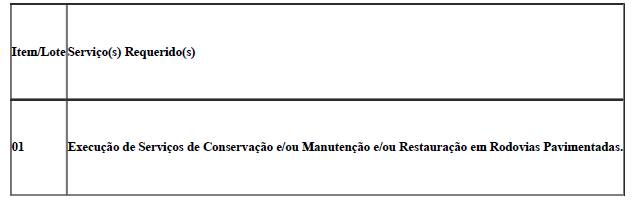 CAPACIDADE TÉCNICA: A licitante deverá, obrigatoriamente, apresentar relação dos serviços executados por profissionais de nível superior vinculados permanentemente à empresa e constante do seu Registro/Certidão de inscrição no CREA ou Conselho Profissional competente, em nome do profissional, como Responsável Técnico, comprovados mediante atestados e/ou certidões de capacidade técnica por execução de serviços compatíveis com o objeto da licitação, a seguir relacionados:CAPACIDADE TÉCNICA: A licitante deverá, obrigatoriamente, apresentar relação dos serviços executados por profissionais de nível superior vinculados permanentemente à empresa e constante do seu Registro/Certidão de inscrição no CREA ou Conselho Profissional competente, em nome do profissional, como Responsável Técnico, comprovados mediante atestados e/ou certidões de capacidade técnica por execução de serviços compatíveis com o objeto da licitação, a seguir relacionados:CAPACIDADE TÉCNICA: A licitante deverá, obrigatoriamente, apresentar relação dos serviços executados por profissionais de nível superior vinculados permanentemente à empresa e constante do seu Registro/Certidão de inscrição no CREA ou Conselho Profissional competente, em nome do profissional, como Responsável Técnico, comprovados mediante atestados e/ou certidões de capacidade técnica por execução de serviços compatíveis com o objeto da licitação, a seguir relacionados:CAPACIDADE TÉCNICA: A licitante deverá, obrigatoriamente, apresentar relação dos serviços executados por profissionais de nível superior vinculados permanentemente à empresa e constante do seu Registro/Certidão de inscrição no CREA ou Conselho Profissional competente, em nome do profissional, como Responsável Técnico, comprovados mediante atestados e/ou certidões de capacidade técnica por execução de serviços compatíveis com o objeto da licitação, a seguir relacionados:CAPACIDADE OPERACIONAL: A licitante (pessoa jurídica) deve ter experiência na execução de serviço de mesmo caráter e de igual complexidade ou superior, comprovadas por intermédio de atestados e/ou certidões de contratos emitidos por pessoas jurídicas de direitos público ou privado, em nome da empresa, conforme critério a seguir: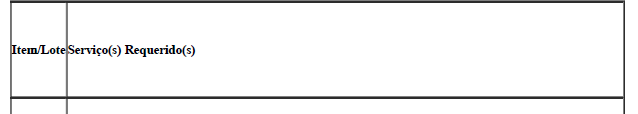 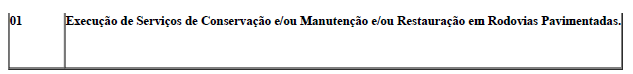 CAPACIDADE OPERACIONAL: A licitante (pessoa jurídica) deve ter experiência na execução de serviço de mesmo caráter e de igual complexidade ou superior, comprovadas por intermédio de atestados e/ou certidões de contratos emitidos por pessoas jurídicas de direitos público ou privado, em nome da empresa, conforme critério a seguir:CAPACIDADE OPERACIONAL: A licitante (pessoa jurídica) deve ter experiência na execução de serviço de mesmo caráter e de igual complexidade ou superior, comprovadas por intermédio de atestados e/ou certidões de contratos emitidos por pessoas jurídicas de direitos público ou privado, em nome da empresa, conforme critério a seguir:CAPACIDADE OPERACIONAL: A licitante (pessoa jurídica) deve ter experiência na execução de serviço de mesmo caráter e de igual complexidade ou superior, comprovadas por intermédio de atestados e/ou certidões de contratos emitidos por pessoas jurídicas de direitos público ou privado, em nome da empresa, conforme critério a seguir:CAPACIDADE OPERACIONAL: A licitante (pessoa jurídica) deve ter experiência na execução de serviço de mesmo caráter e de igual complexidade ou superior, comprovadas por intermédio de atestados e/ou certidões de contratos emitidos por pessoas jurídicas de direitos público ou privado, em nome da empresa, conforme critério a seguir: ÍNDICES ECONÔMICOS: índices de Liquidez Geral (LG), Solvência Geral (SG) e Liquidez Corrente (LC), superiores a 1 (um). ÍNDICES ECONÔMICOS: índices de Liquidez Geral (LG), Solvência Geral (SG) e Liquidez Corrente (LC), superiores a 1 (um). ÍNDICES ECONÔMICOS: índices de Liquidez Geral (LG), Solvência Geral (SG) e Liquidez Corrente (LC), superiores a 1 (um). ÍNDICES ECONÔMICOS: índices de Liquidez Geral (LG), Solvência Geral (SG) e Liquidez Corrente (LC), superiores a 1 (um). ÍNDICES ECONÔMICOS: índices de Liquidez Geral (LG), Solvência Geral (SG) e Liquidez Corrente (LC), superiores a 1 (um).OBSERVAÇÕES: - Consórcio: não. VISTORIA: As visitas técnicas serão realizadas nos dias a serem definidos pela(s) Unidade(s) Local(is) e serão acompanhadas pela equipe da Unidade Local, que certificará(ão) a visita, expedindo o Atestado de Visita e Informações Técnicas. Esse atestado será juntado à Documentação de Habilitação, nos termos do inciso III do Artigo 30, da Lei 8.666/93 de 21/06/93. Quaisquer informações quanto às visitas poderão ser obtidas junto a Superintendência Regional do DNIT no Estado de Minas Gerais, através dos telefones (34)3212-1193 ou (34)3212-0233.  Clique aqui para obter informações do edital. OBSERVAÇÕES: - Consórcio: não. VISTORIA: As visitas técnicas serão realizadas nos dias a serem definidos pela(s) Unidade(s) Local(is) e serão acompanhadas pela equipe da Unidade Local, que certificará(ão) a visita, expedindo o Atestado de Visita e Informações Técnicas. Esse atestado será juntado à Documentação de Habilitação, nos termos do inciso III do Artigo 30, da Lei 8.666/93 de 21/06/93. Quaisquer informações quanto às visitas poderão ser obtidas junto a Superintendência Regional do DNIT no Estado de Minas Gerais, através dos telefones (34)3212-1193 ou (34)3212-0233.  Clique aqui para obter informações do edital. OBSERVAÇÕES: - Consórcio: não. VISTORIA: As visitas técnicas serão realizadas nos dias a serem definidos pela(s) Unidade(s) Local(is) e serão acompanhadas pela equipe da Unidade Local, que certificará(ão) a visita, expedindo o Atestado de Visita e Informações Técnicas. Esse atestado será juntado à Documentação de Habilitação, nos termos do inciso III do Artigo 30, da Lei 8.666/93 de 21/06/93. Quaisquer informações quanto às visitas poderão ser obtidas junto a Superintendência Regional do DNIT no Estado de Minas Gerais, através dos telefones (34)3212-1193 ou (34)3212-0233.  Clique aqui para obter informações do edital. OBSERVAÇÕES: - Consórcio: não. VISTORIA: As visitas técnicas serão realizadas nos dias a serem definidos pela(s) Unidade(s) Local(is) e serão acompanhadas pela equipe da Unidade Local, que certificará(ão) a visita, expedindo o Atestado de Visita e Informações Técnicas. Esse atestado será juntado à Documentação de Habilitação, nos termos do inciso III do Artigo 30, da Lei 8.666/93 de 21/06/93. Quaisquer informações quanto às visitas poderão ser obtidas junto a Superintendência Regional do DNIT no Estado de Minas Gerais, através dos telefones (34)3212-1193 ou (34)3212-0233.  Clique aqui para obter informações do edital. OBSERVAÇÕES: - Consórcio: não. VISTORIA: As visitas técnicas serão realizadas nos dias a serem definidos pela(s) Unidade(s) Local(is) e serão acompanhadas pela equipe da Unidade Local, que certificará(ão) a visita, expedindo o Atestado de Visita e Informações Técnicas. Esse atestado será juntado à Documentação de Habilitação, nos termos do inciso III do Artigo 30, da Lei 8.666/93 de 21/06/93. Quaisquer informações quanto às visitas poderão ser obtidas junto a Superintendência Regional do DNIT no Estado de Minas Gerais, através dos telefones (34)3212-1193 ou (34)3212-0233.  Clique aqui para obter informações do edital. ÓRGÃO LICITANTE: SERVIÇO SOCIAL DO COMÉRCIO - SESC MGEDITAL: PREGÃO ELETRÔNICO Nº 93/2020Endereço: Rua Tupinambas 956 Centro - - Belo Horizonte (MG)www.comprasnet.gov.br Endereço: Rua Tupinambas 956 Centro - - Belo Horizonte (MG)www.comprasnet.gov.br OBJETO: PREGÃO ELETRÔNICO - CONTRATAÇÃO DE EMPRESA PARA EXECUÇÃO DE OBRA DE REFORMA NO ESPAÇO EM QUE ATUALMENTE EXISTEM AS QUADRAS DE FUTSAL, BASQUETE, VÔLEI E PETECA, VISANDO A IMPLANTAÇÃO DE QUADRA EM GRAMA SINTÉTICA PARA PRATICA DE FUTEBOL SOCIETY E IMPLANTAÇÃO DE PISO PARA ESPAÇO KIDS DA UNIDADE SESC CARLOS PRATES, OBJETIVANDO A IMPLANTAÇÃO DE NOVO SERVIÇO NA UNIDADE INCLUINDO ESCOLA DE ESPORTES, ALUGUEL DE ESPAÇO E LAZER, ADEQUAÇÕES RELACIONADAS À ACESSIBILIDADE, ASSIM COMO REFORMAS.DATAS: Entrega da Proposta:  a partir de 30/10/2020 às 08:00Abertura da Proposta:  em 12/11/2020 às 09:00Observação: Edital e demais informações disponíveis endereço: www.comprasnet.gov.br ÓRGÃO LICITANTE: SECRETARIA DE INFRAESTRUTURA – SEINFRA EDITAL: NCB Nº 009/2020 - AVISO DE LICITAÇÃO PÚBLICA NACIONAL – BRASIL - PROGRAMA DE REABILITAÇÃO E MANUTENÇÃO DE RODOVIAS ESTADUAIS DA BAHIA, 2ª FASE (PREMAR2) EDITAL: NCB Nº 009/2020 - AVISO DE LICITAÇÃO PÚBLICA NACIONAL – BRASIL - PROGRAMA DE REABILITAÇÃO E MANUTENÇÃO DE RODOVIAS ESTADUAIS DA BAHIA, 2ª FASE (PREMAR2) Endereço: COMISSÃO PERMANENTE DE LICITAÇÃO - CPL – SEINFRA - AV. LUIZ VIANA FILHO, Nº 445 - 4ª AVENIDA - CENTRO ADM.DA BAHIA - PRÉDIO ANEXO - 1º ANDAR - ALA B, SALVADOR-BASite: www.infraestrutura.ba.gov.br e e-mail: cpl@infra.ba.gov.br - Telefone (71)3115-2174End. Elet.: http://www.infraestrutura.ba.gov.br/licitacoes - https://comprasnet.ba.gov.br/content/sess%c3%a3o-virtual Endereço: COMISSÃO PERMANENTE DE LICITAÇÃO - CPL – SEINFRA - AV. LUIZ VIANA FILHO, Nº 445 - 4ª AVENIDA - CENTRO ADM.DA BAHIA - PRÉDIO ANEXO - 1º ANDAR - ALA B, SALVADOR-BASite: www.infraestrutura.ba.gov.br e e-mail: cpl@infra.ba.gov.br - Telefone (71)3115-2174End. Elet.: http://www.infraestrutura.ba.gov.br/licitacoes - https://comprasnet.ba.gov.br/content/sess%c3%a3o-virtual Endereço: COMISSÃO PERMANENTE DE LICITAÇÃO - CPL – SEINFRA - AV. LUIZ VIANA FILHO, Nº 445 - 4ª AVENIDA - CENTRO ADM.DA BAHIA - PRÉDIO ANEXO - 1º ANDAR - ALA B, SALVADOR-BASite: www.infraestrutura.ba.gov.br e e-mail: cpl@infra.ba.gov.br - Telefone (71)3115-2174End. Elet.: http://www.infraestrutura.ba.gov.br/licitacoes - https://comprasnet.ba.gov.br/content/sess%c3%a3o-virtual Objeto: EXECUÇÃO DE OBRAS DE REABILITAÇÃO E MANUTENÇÃO DE RODOVIAS ESTADUAIS COM BASE NO DESEMPENHO.O Estado da Bahia assinou acordo de empréstimo com o Banco Mundial para financiar o PREMAR2, e aplica parte dos recursos na aquisição de bens e serviços técnicos relacionados à obras de restauração e manutenção. A Secretaria de Infraestrutura do Estado da Bahia (SEINFRA), órgão gestor do Programa, convida licitantes elegíveis para que enviem propostas para Execução de Obras de Reabilitação e Manutenção de Rodovias Estaduais com Base no Desempenho.Escopo de fornecimento:Rodovia BA-001, trecho entre Valença -  Camamu - ItacaréExtensão: 118,74 kmEsta licitação é processada mediante procedimentos de Licitação Pública Internacional, seguindo as Diretrizes para Aquisição de Bens, Obras e Serviços Técnicos Financiados por Empréstimos do BIRD e Créditos e doações da AID por Mutuários do Banco Mundial, edição de janeiro de 2011 e revisada em julho de 2014 (“Diretrizes”) e é aberta a todos os licitantes elegíveis, conforme definido nas Diretrizes.Recomenda-se especial atenção aos parágrafos 1.6 e 1.7 das Diretrizes, que estabelecem a política do Banco Mundial sobre conflito de interesses.Todas as propostas devem ser acompanhadas de Garantia de Proposta de R$ 2.600.000,00.Objeto: EXECUÇÃO DE OBRAS DE REABILITAÇÃO E MANUTENÇÃO DE RODOVIAS ESTADUAIS COM BASE NO DESEMPENHO.O Estado da Bahia assinou acordo de empréstimo com o Banco Mundial para financiar o PREMAR2, e aplica parte dos recursos na aquisição de bens e serviços técnicos relacionados à obras de restauração e manutenção. A Secretaria de Infraestrutura do Estado da Bahia (SEINFRA), órgão gestor do Programa, convida licitantes elegíveis para que enviem propostas para Execução de Obras de Reabilitação e Manutenção de Rodovias Estaduais com Base no Desempenho.Escopo de fornecimento:Rodovia BA-001, trecho entre Valença -  Camamu - ItacaréExtensão: 118,74 kmEsta licitação é processada mediante procedimentos de Licitação Pública Internacional, seguindo as Diretrizes para Aquisição de Bens, Obras e Serviços Técnicos Financiados por Empréstimos do BIRD e Créditos e doações da AID por Mutuários do Banco Mundial, edição de janeiro de 2011 e revisada em julho de 2014 (“Diretrizes”) e é aberta a todos os licitantes elegíveis, conforme definido nas Diretrizes.Recomenda-se especial atenção aos parágrafos 1.6 e 1.7 das Diretrizes, que estabelecem a política do Banco Mundial sobre conflito de interesses.Todas as propostas devem ser acompanhadas de Garantia de Proposta de R$ 2.600.000,00.DATAS: Propostas devem ser entregues no endereço abaixo, até às 15h do dia 30/11/2020 (horário local). Propostas entregues após este horário serão rejeitadas. Não aceitamos envio por meio eletrônico. As propostas serão abertas em sessão: 30/11/2020 às 15:00h (horário local). OBSERVAÇÕES: Este aviso, a íntegra do Edital e seus anexos podem ser acessados em www.infraestrutura.ba.gov.br. Mais informações por cpl.premar@infra.ba.gov.br, 55(71)3115-2174 ou pessoalmente, no endereço abaixo, de segunda a sexta-feira, das 8:30 às 12:00h e das 13:30 às 18:00h.As propostas serão abertas em sessão diante dos representantes designados pelos licitantes mediante VIDEOCONFERÊNCIA (Link: http://www.infraestrutura.ba.gov.br/licitacoes) em 30/11/2020 às 15:00h (horário local). Todas as propostas devem ser acompanhadas de Garantia de Proposta de R$ 2.600.000,00.O endereço para entrega de propostas e sessão de abertura dos envelopes: CPL - Comissão Permanente de Licitação, 4ª Avenida, nº 440, Prédio Anexo, 1º andar, Ala B, Centro Administrativo da Bahia, Salvador, Bahia, Brasil.41745-010. OBSERVAÇÕES: Este aviso, a íntegra do Edital e seus anexos podem ser acessados em www.infraestrutura.ba.gov.br. Mais informações por cpl.premar@infra.ba.gov.br, 55(71)3115-2174 ou pessoalmente, no endereço abaixo, de segunda a sexta-feira, das 8:30 às 12:00h e das 13:30 às 18:00h.As propostas serão abertas em sessão diante dos representantes designados pelos licitantes mediante VIDEOCONFERÊNCIA (Link: http://www.infraestrutura.ba.gov.br/licitacoes) em 30/11/2020 às 15:00h (horário local). Todas as propostas devem ser acompanhadas de Garantia de Proposta de R$ 2.600.000,00.O endereço para entrega de propostas e sessão de abertura dos envelopes: CPL - Comissão Permanente de Licitação, 4ª Avenida, nº 440, Prédio Anexo, 1º andar, Ala B, Centro Administrativo da Bahia, Salvador, Bahia, Brasil.41745-010. OBSERVAÇÕES: Este aviso, a íntegra do Edital e seus anexos podem ser acessados em www.infraestrutura.ba.gov.br. Mais informações por cpl.premar@infra.ba.gov.br, 55(71)3115-2174 ou pessoalmente, no endereço abaixo, de segunda a sexta-feira, das 8:30 às 12:00h e das 13:30 às 18:00h.As propostas serão abertas em sessão diante dos representantes designados pelos licitantes mediante VIDEOCONFERÊNCIA (Link: http://www.infraestrutura.ba.gov.br/licitacoes) em 30/11/2020 às 15:00h (horário local). Todas as propostas devem ser acompanhadas de Garantia de Proposta de R$ 2.600.000,00.O endereço para entrega de propostas e sessão de abertura dos envelopes: CPL - Comissão Permanente de Licitação, 4ª Avenida, nº 440, Prédio Anexo, 1º andar, Ala B, Centro Administrativo da Bahia, Salvador, Bahia, Brasil.41745-010. 